DSC Business Evaluation Report (BER)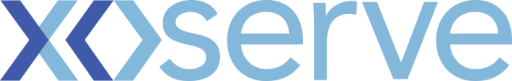 Please send completed form to: box.xoserve.portfoliooffice@xoserve.comDocument Version HistoryTemplate Version HistoryChange TitleGemini Spring 2020 ReleaseXoserve reference number (XRN)CP5053 and CP5054Xoserve Project ManagerHannah ReddyEmail addressHannah.Reddy@xoserve.comContact number0121 229 2226Target Change Management Committee date8th January 2020Section 1: In ScopeSection 1: In ScopeTo deliver the necessary changes to the Gemini system to meet the requirements stated under the following change proposals:CP5053 – Single Sided Nominations ImprovementsCP5054 – Negative Implied Flow RatesGiven synergies with the change CP5053 and efficiencies that can be achieved through combined testing, Xoserve also recommends the inclusion of an item from Gemini Enhancements namely “Nomination Lock”.The delivery phase (Analysis through to and including Post Implementation) will be 11 weeks. Implementation into Production is proposed as Sunday 22nd March 2020. Given the timescales for delivery the system documentation e.g. SUCs will be updated and issued for review in parallel to the UAT phase.To deliver the necessary changes to the Gemini system to meet the requirements stated under the following change proposals:CP5053 – Single Sided Nominations ImprovementsCP5054 – Negative Implied Flow RatesGiven synergies with the change CP5053 and efficiencies that can be achieved through combined testing, Xoserve also recommends the inclusion of an item from Gemini Enhancements namely “Nomination Lock”.The delivery phase (Analysis through to and including Post Implementation) will be 11 weeks. Implementation into Production is proposed as Sunday 22nd March 2020. Given the timescales for delivery the system documentation e.g. SUCs will be updated and issued for review in parallel to the UAT phase.Section 2: Out of ScopeSection 2: Out of ScopeThe changes to Gemini are not in relation to any interfaces therefore any testing of downstream systems is considered out of scope.The Negative Implied Flow Rates change was identified and developed under the CSSC programme however there has been a request to implement this earlier than 2021 hence this change. The development and testing up to and including System Testing is out of scope of the Gemini Spring 2020 release.The changes to Gemini are not in relation to any interfaces therefore any testing of downstream systems is considered out of scope.The Negative Implied Flow Rates change was identified and developed under the CSSC programme however there has been a request to implement this earlier than 2021 hence this change. The development and testing up to and including System Testing is out of scope of the Gemini Spring 2020 release.Section 3: Funding required to deliver the changeSection 3: Funding required to deliver the changeSection 4: Estimated impact of the service change on service chargesSection 4: Estimated impact of the service change on service chargesNo change to service charges.No change to service charges.Section 5: Project plan for delivery of the changeSection 5: Project plan for delivery of the change* The code for Negative Implied Flow Rate will be taken from the CSSC Programme and merged with the Single Sided Nomination Improvement change prior to UAT.* The code for Negative Implied Flow Rate will be taken from the CSSC Programme and merged with the Single Sided Nomination Improvement change prior to UAT.Section 6: Additional information relevant to the proposed service changeSection 6: Additional information relevant to the proposed service changeThe cost given above is based on CP5053 and CP5054 being delivered together and is based on the duration. If it is decided to descope an item the cost will be revisited however it should not be assumed that it will result in a cost reduction.There is a dependency on the System Testing of the Negative Implied Flow Rate change being completed by the CSSC Programme by 7th February 2020.There is a dependency on appropriate National Grid resources being available to support Analysis and also to prepare and execute User Acceptance Testing.Due to the Gemini Replatform (GRP) code freeze there is a limited period available for deployment of changes. To enable delivery the Project Timescales are based on a 3 day review cycle and 2 day approval cycle instead of the standard 5 days/3 days.Due to the Gemini Replatform (GRP) code freeze the contingency implementation date for the Gemini Spring 2020 Release is 5th April 2020. If this date cannot be met the project will need to halt and be reassessed inline with the wider Gemini change programme.The cost given above is based on CP5053 and CP5054 being delivered together and is based on the duration. If it is decided to descope an item the cost will be revisited however it should not be assumed that it will result in a cost reduction.There is a dependency on the System Testing of the Negative Implied Flow Rate change being completed by the CSSC Programme by 7th February 2020.There is a dependency on appropriate National Grid resources being available to support Analysis and also to prepare and execute User Acceptance Testing.Due to the Gemini Replatform (GRP) code freeze there is a limited period available for deployment of changes. To enable delivery the Project Timescales are based on a 3 day review cycle and 2 day approval cycle instead of the standard 5 days/3 days.Due to the Gemini Replatform (GRP) code freeze the contingency implementation date for the Gemini Spring 2020 Release is 5th April 2020. If this date cannot be met the project will need to halt and be reassessed inline with the wider Gemini change programme.VersionStatusDateAuthor(s)Summary of ChangesVersionStatusDateAuthor(s)Summary of Changes1.0Approved15/06/18Rebecca PerkinsDocument approved at CHMC External Workgroup2.0Approved19/12/18Heather SpensleyMoved onto Xoserve’s new Word template in line with new branding